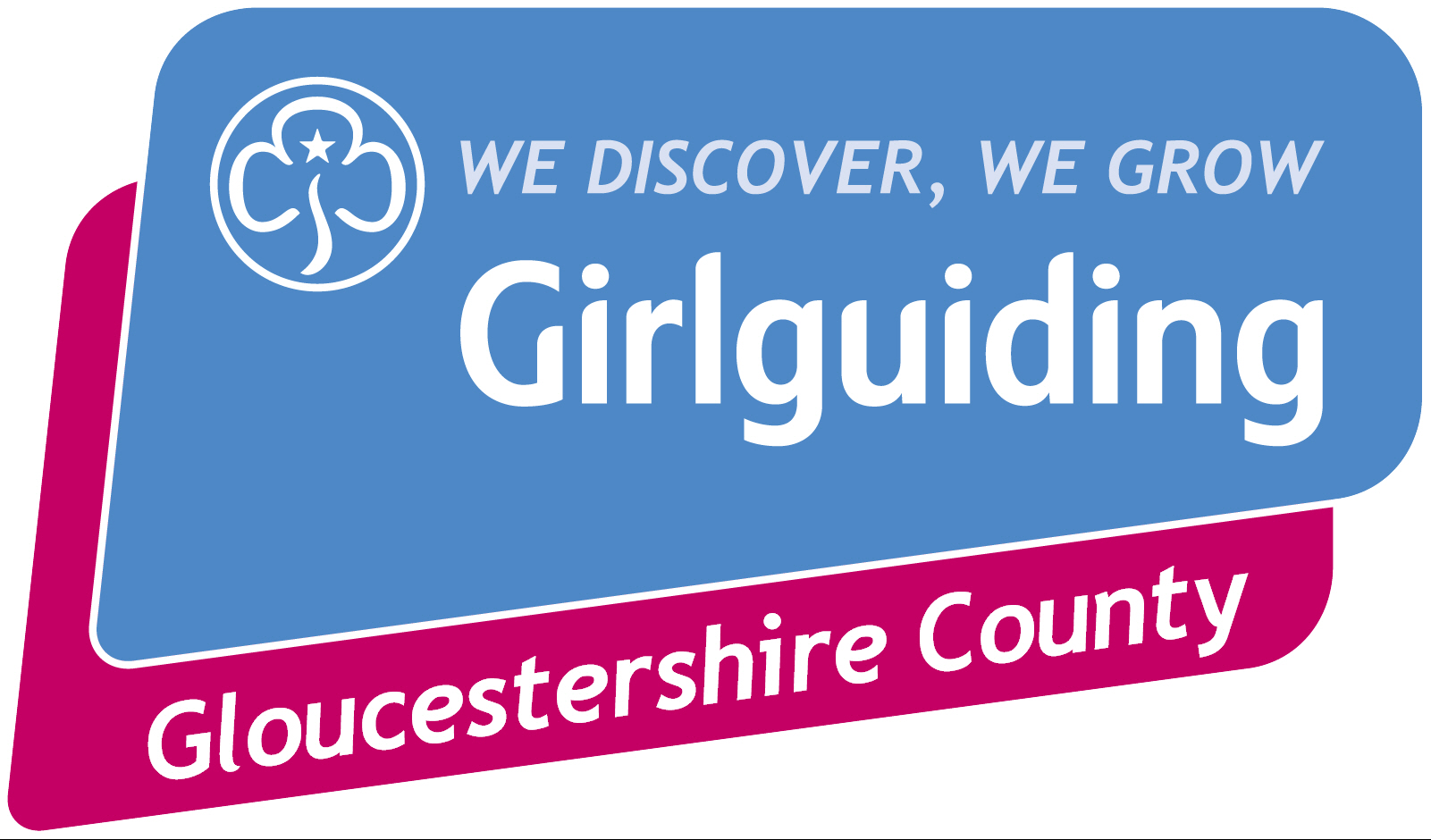 Accounts AuditThis audit sheet should be completed by the responsible Commissioner(s) for the District/Division and submitted to the County Treasurer by 30 April of the following year. I confirm that the I have received a copy of the annual accounts, duly signed by an independent verifier, for the levels and affiliated groups listed above.Accounts Audit – How to complete this formThis audit sheet should be completed by the responsible Commissioner(s) for the District/Division and submitted to the County Treasurer by 30 April of the following year. It can be completed electronically and emailed by the Commissioner (in lieu of a signature) or it can be printed and completed by hand.The easiest way to use this audit sheet is to use it as a simple checklist by listing all your Units/Districts and dating each one as the accounts are receivedI am a Division Commissioner, what should I include?All Districts within your DivisionIf there are no Districts then all Units in your DivisionIf there is a District with no Commissioner, then the Units within that DistrictAny Trading Depot, Friends of Guiding Group or other affiliated groups at Division level (and at District level if there is no Commissioner)I am a District Commissioner, what should I include?All Units within your District (including any separate Camp/Holiday accounts)Any Trading Depot, Friends of Guiding Group or other affiliated groups at District level or belonging to any Unit in your DistrictThere are two useful documents on the County website which may help you in your role:Unit Accounts Process: https://www.girlguidingglos.org.uk/uploads/5/7/4/2/57427995/unit_accounts_process2.pdfAccounts Advise: https://www.girlguidingglos.org.uk/uploads/5/7/4/2/57427995/accounts_advice.pdfIf you have any further questions or need any support within your District or Division to get accounts completed then please contact the County Treasurer.The email address of the County Treasurer is treasurer@girlguidingglos.org.uk Level Name:Level Number:Commissioner(s):Level NameDate Accounts were receivedCommissioner signing this declaration:Membership Number:Signature:Date: